September 2, 2021Via Electronic FilingMs. Tanowa Troupe, SecretaryPublic Utilities Commission of Ohio180 East Broad Street, 13th FloorColumbus, OH  43215-0573RE:	TelCove Operations, LLC	Case No. 21-0798-TP-ATA and 90-9071-TP-TRFDear Ms. Troupe:Attached for filing, please find the following FINAL tariff revisions for TelCove Operations, LLC P.U.C.O. Tariff No. 2. These revisions were approved on August 20, 2021.Twelfth Revised Page 1Eleventh Revised Page 2Section 1 – First Revised Page 9Section 1 – Second Revised Page 11Section 3 – First Revised Page 58Section 5 – Seventh Revised Page 97Section 5 – Seventh Revised Page 100Section 5 – Sixth Revised Page 103If you have any questions regarding this filing, please contact me.Sincerely,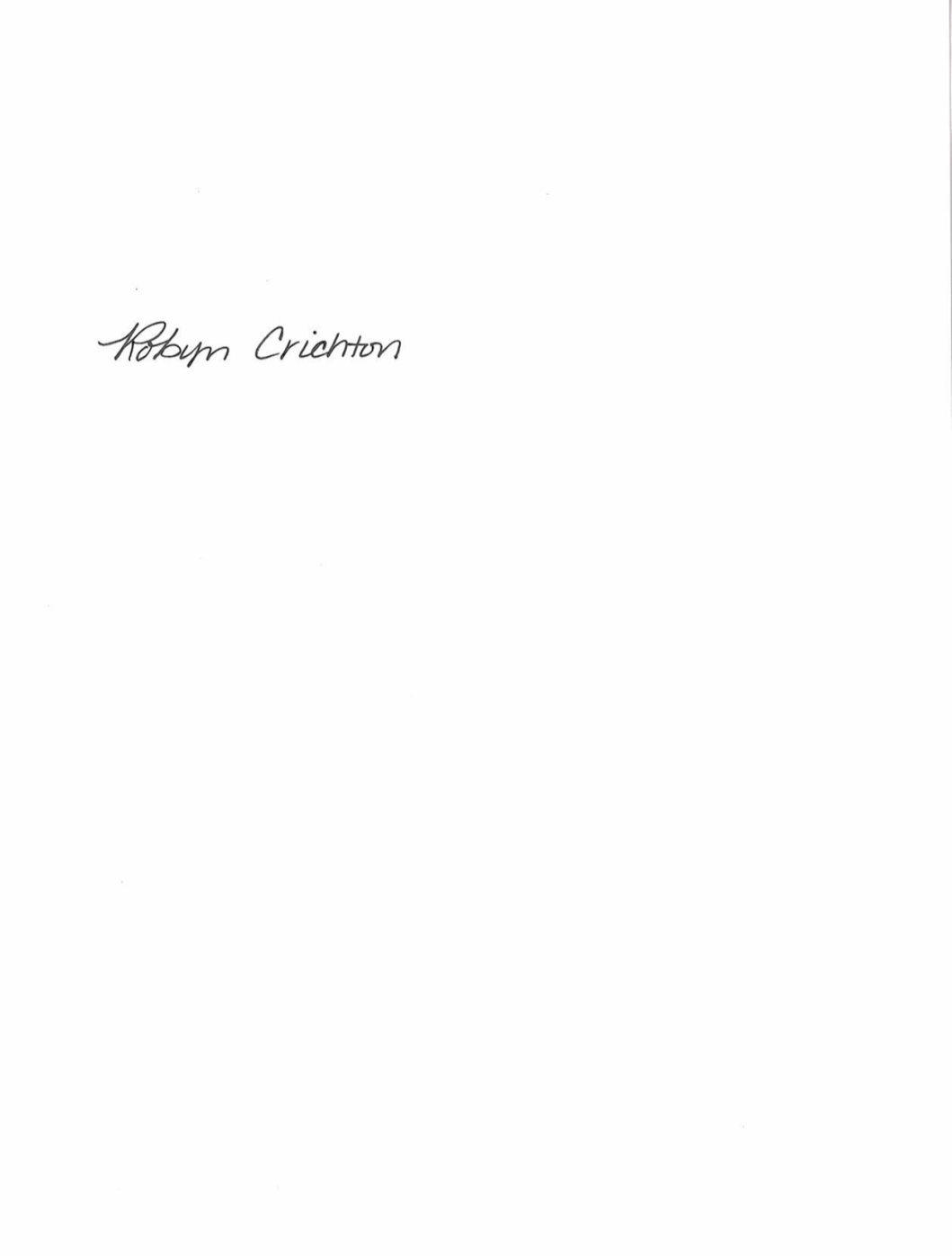 Robyn Crichtoncc: 	Joshua Motzer, CenturyLinkOH2021-08